Curriculum Vitae
Naam:				Willems Jessy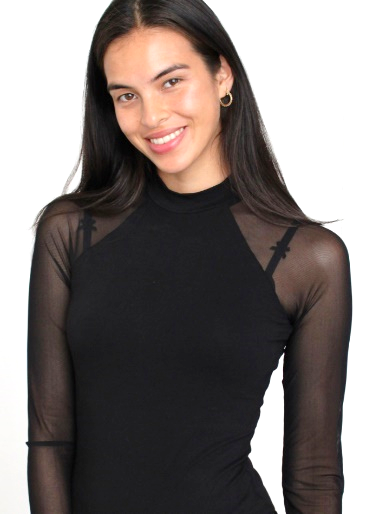 Woonplaats: 			Binnengeleg 3, 2242 Pulderbos Telefoon:			03 484 59 64GSM:		 		04 97 61 06 84E-mail:			jessywillems3@gmail.comGeboortedatum:		30 november 1994Geboorteplaats:		LierNationaliteit:			BelgischeBurgerlijke staat:		Ongehuwd2017-2020:	Toegepaste Psychologie met als afstudeerrichting School – en Pedagogische Psychologie		Diploma professionele bachelor - Thomas More (Antwerpen)Gelopen stages (2019-2020)VZW Kompanjon (Antwerpen)voltijds, 8 wekenPsychologisch, Pedagogisch Onderzoeks – en Adviesbureau  (Suriname, SA)voltijds, 4 weken en flexibel thuiswerk na terugkeer wegens het coronavirusVZW Kruislink – leefgroepwerking (Beerse)voltijds, 6 weken2012-2017:		Office Management – Medical Management Assistant		Diploma professionele bachelor – AP Hogeschool (Antwerpen)Gelopen stages (2016-2017):Tandartspraktijk Videnti (Roosendaal, NL) voltijds, 7 wekenOrthopedisch Centrum SPM – AZ Monica (Deurne)voltijds, 15 wekenmet als bachelorproef: informatieve brochureboek voor patiënten (NL/FR/EN)2006-2012:		Afstudeerrichting TSO Handel		Diploma secundair – Kardinaal van Roey-Instituut (Vorselaar) met getuigschrift bedrijfsbeheer2017-2020:			Professioneel modellenwerk – Models Office (Brussel)2016-2017:		Administratie en social media – Thai Take-away (Grobbendonk)BoekhoudhulpOpvolging bestellingen Beheer Facebook – en InstagrampaginaProfessioneel modellenwerk – Models Office (Brussel)	2015- 2016:			Keukenhulp – Thai Take-away (Grobbendonk)				Administratie – Centrum voor Medische Analyse (Herentals)Verwerking aanvragen voor laboratoriumonderzoekTelefoon en ontvangst patiënten				Receptioniste – Hotel Prinse (Antwerpen)Telefoon beantwoordenMails beantwoordenKlanten verwelkomen en begeleidenBegeleiding vergaderingen				Hostessenwerk – Smash Team (Wilrijk)							Serveerster – Festen (Mortsel)Vnl. Opdienen op recepties 				Modellenwerk – Models Office (Brussel)2012 - 2014:			Receptioniste – Hotel Rubenshof  (Antwerpen)Telefoon beantwoordenMails beantwoordenKlanten verwelkomen en begeleidenBoekhoudhulp2011 - 2012:			Serveerster – Restaurant De Engel (Zandhoven)Taalvaardigheden:		Engels: goed, Frans: goed, Duits: basisICT:				Word, Excel, Access, PowerPoint, SPSSBoekhouding: 		Kluwer topAccount	Models Office:		Place G. Brugmann Plein 30, 1050 Brussel				Werkgever Mevr. Ellen De Corte Thai Take-away 		Schransstraat 34, 2280 Grobbendonk				Werkgever Mr. Willems Jo (mijn vader)Hotel Rubenshof		Amerikalei 115, 2000 Antwerpen				Werkgevers Mieke en Renée (eigenaars)Persoonlijke eig.:		Empathisch, perfectionistisch, ambitieus, teamplayer.Doelstellingen:		Op mijn werkplaats zou ik graag het beste van mezelf willen geven met al de competenties die ik tot hiertoe heb verworven op verschillende gebieden. Op deze manier wil ik me zo optimaal mogelijk ontwikkelen, alsook een meerwaarde bieden aan de psychologische hulpverlening. Interesses/vrije tijd:	Vrijwilligerswerk bij vzw JOTH Zandhoven, thuiscursus voedingsconsulente aan het Afstandsonderwijs Antwerpen, acteer- en figuratiewerk bij In The Picture.Persoonlijke gegevensOpleidingenWerkervaringVaardighedenReferentiesBijkomende informatie